		SAINT-GEORGES 2020 			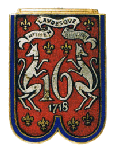 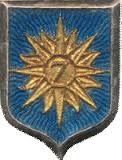 En cette année très particulière, qui nous impose le confinement dû à une crise sanitaire sans précédent, il nous était impossible de nous réunir à Noyon dernière ville de garnison du 16ème régiment de dragons, pour commémorer notre Saint Patron et marquer la cohésion de la grande famille des cavaliers.Au nom de tous les adhérents de l’Amicale du 16ème Régiment de dragons et du 7ème régiment de cuirassiers, je tiens à remercier vivement Monsieur Christophe STANLEY maire de Vivières et Monsieur Francis HERMAND, qui lui succédera à la fin de son mandat, d’avoir bien voulu organiser une cérémonie d’hommage à tous les cavaliers, en particulier à ceux de l’escadron du Lieutenant de GIRONDE qui se sont illustrés sur ce plateau, dans un fait d’armes où le courage au combat est resté un exemple pour tous les militaires qui ont servi dans notre régiment au cours de la 1ère guerre mondiale et dans les opérations conduites en Algérie. Face à ce monument, l’amicale honore leur sacrifice ainsi que leur mémoire et celles de nos adhérents qui nous ont quittés au cours de l’année écoulée : Madame Marie-Claire  ROUSSEAU, belle-fille du brigadier ROUSSEAU qui a combattu ici-même, au sein de l’escadron de GIRONDE.Monsieur Robert PERNOTLe Brigadier-chef  René ENGELLe Maréchal de logis Michel CORDIERNous associons à cet hommage tous nos jeunes camarades du 1er escadron du 5ème Régiment de dragons en garnison à Mailly le Camp. Sous le commandement du Capitaine ALBISSER, ils sont engagés dans les opérations extérieures et aujourd’hui sur le territoire national dans l’opération RESILIENCE.Un grand merci à Christophe STANLEY et à Francis HERMANT qui facilitent l’attachement de notre amicale à la commune de Vivières, lieu où s’illustrèrent les valeurs de notre régiment. Ce lien contribue à perpétuer le souvenir de tous les cavaliers qui ont servi et aujourd’hui servent la France.VIVE LA CAVALERIE